POZVÁNKA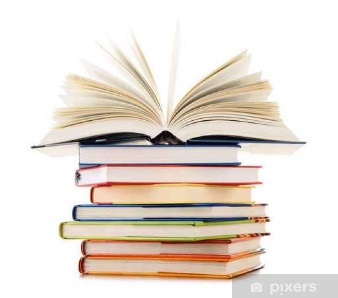 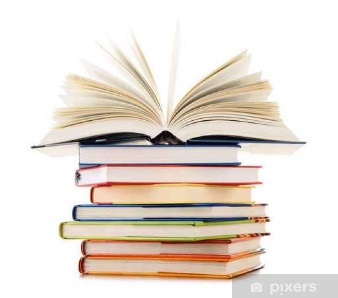 DO ČTENÁŘSKÉHO KROUŽKUpro 6. ročníkCo je naším cílem?představit ti knížky a četbu jako příjemný a zároveň poučný způsob trávení volného časunabídnout ti atraktivní knížky, které tě budou bavitchceme ti ukázat, že četba knih může být velké dobrodružstvíKdy se budeme scházet?	PÁTEK 13:00 – 14:30 (při prezenční výuce), podle situace online dle domluvyKolik nás bude?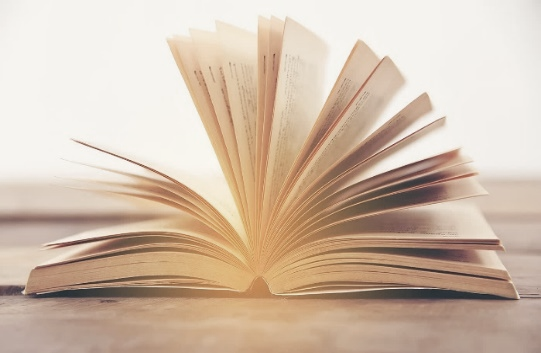 	maximálně 12, aby se nám dobře pracovaloKdo vede klub?	Mgr. Hana HudečkováJaká je cena za členství?	zdarma, v rámci projektu Šablony II.Kde získám další informace?	u vedoucí kroužku (tel.: 727866615)Přihlášky odevzdejte do schránky školy anebo na email: hana.hudeckova@zs-ustecka.cz do pátku 22.1.2021. Čtenářský kroužek zahájíme 1. týden v únoru.✂  –––––––––––––––––––––––––––––––––––––––––––––––––––––––––––––––––––  PřihláškaPřihlašuji______________________________________ třída_________________	jméno a příjmení na školní rok___________________________ do ČTENÁŘSKÉHO KROUŽKU.